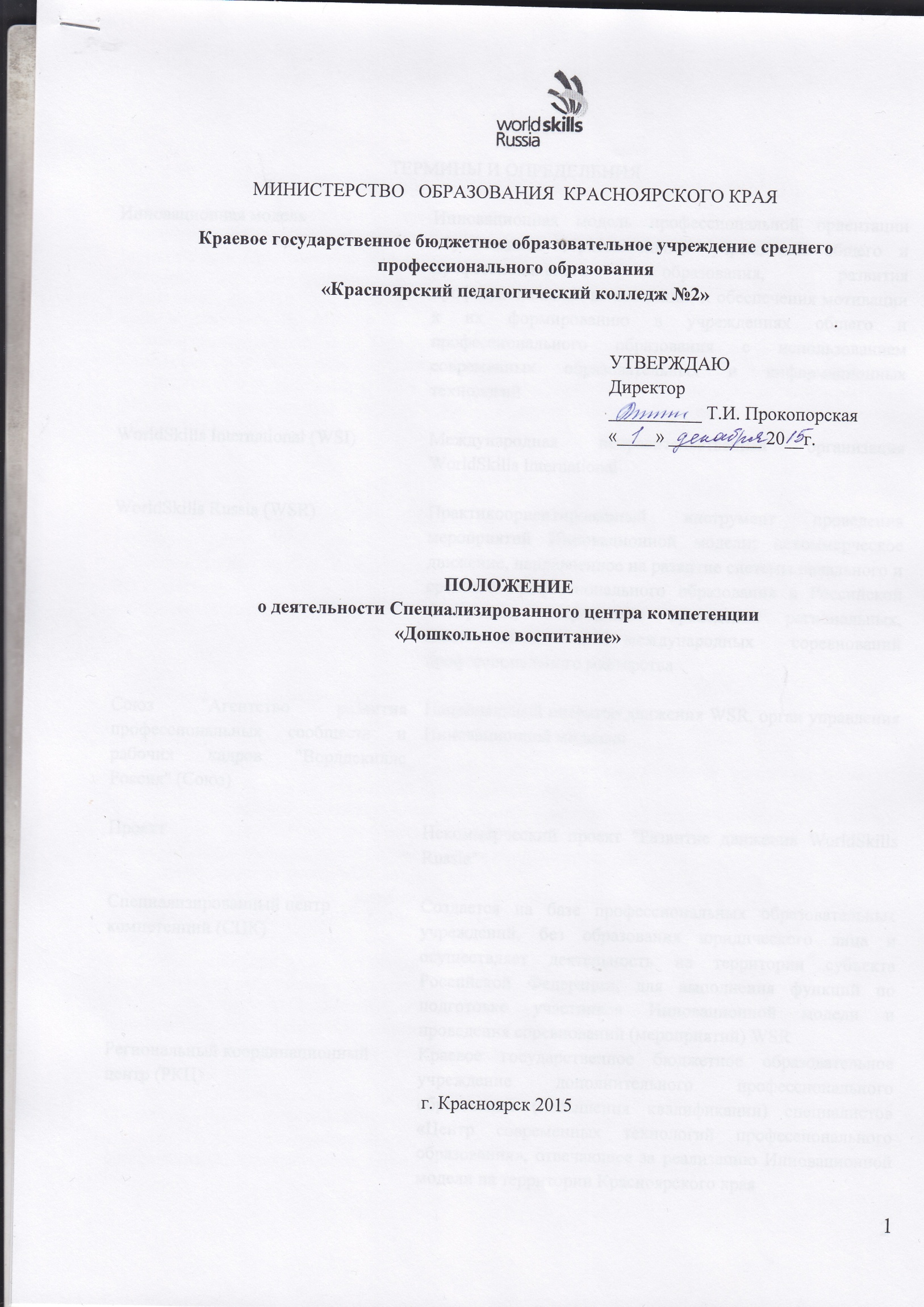 ТЕРМИНЫ И ОПРЕДЕЛЕНИЯ1. ОБЩИЕ ПОЛОЖЕНИЯНастоящее Положение о деятельности Специализированного центра компетенций по реализации Инновационной модели (далее  – Положение)  разработано на основании Распоряжения Правительства Российской Федерации от 03.03.2015 № 349-рв об утверждении комплекса мер, направленных на совершенствование системы среднего профессионального образования, на 2015-2020 годы, в  соответствии с Соглашением  о вступлении Красноярского края в движение WorldSkills Russia от 01.11.2013 г., Уставом Союза,  Положением об ассоциированном членстве в Союзе, методическими рекомендациями Союза  по разработке Положения о деятельности Специализированного центра компетенций (далее – СЦК)  и определяет статус, основные цели и задачи деятельности СЦК  по реализации Инновационной модели, организационную структуру РКЦ, а также права, обязанности и ответственность работников СЦК. СТАТУС СЦК2.1.	СЦК не является самостоятельным юридическим лицом и создан на базе Краевого государственного бюджетного образовательного учреждения среднего профессионального образования «Красноярский педагогический колледж №2»  (далее – КГБОУ СПО КПК№2).2.2.	Порядок создания и исполнение функций СЦК определяются в соответствии с уставом и внутренними документами КГБОУ СПО КПК№2.ОСНОВНЫЕ ЦЕЛИ И ЗАДАЧИ СЦКОсновными целями деятельности СЦК являются:повышение уровня мотивации к профессиональному самоопределению, личностному и профессиональному росту граждан Российской Федерации;повышение качества профессиональной подготовки в учебных заведениях и центрах переподготовки кадров на территории Красноярского края;создание инновационных условий развития профессионального образования, методик и алгоритмов, направленных на обеспечение высококвалифицированными и профессиональными кадрами экономики Красноярского края.Основными задачами СЦК являются:формирование методического и педагогического опыта по направлениям деятельности Инновационной модели, компетенции  «Дошкольное воспитание» в Красноярском крае;разработка и актуализация  программ повышения квалификации методистов, педагогических работников и студентов профессионального образования;создание тренировочного центра для сборной команды Красноярского края по компетенции «Дошкольное воспитание»;повышение уровня профессиональных навыков и развитие компетенций в Красноярском крае;расширение сферы присутствия инструментов реализации Инновационной модели (движения WSR) в профессиональном образовании Красноярского края;развитие стратегического партнерства с государственными и неправительственными организациями, предприятиями, организациями и учреждениями Красноярского края.ПРАВА И ОБЯЗАННОСТИ СЦКСЦК имеет право:представлять Инновационную модель и Проект в Красноярском крае;безвозмездно пользоваться всеми методическими, организационными и иными документами Инновационной модели;привлекать на возмездной основе на основании отдельных соглашений с Союзом экспертов WSR и (или) WSI для проведения консультаций;получать от Союза исключительные права на проведение тренировочных сборов WSR;проводить тренировочные сборы WSR;использовать в своей деятельности методики проведения мероприятий WSR (правила, регламенты, стандарты) для развития системы профессионального образования Красноярского края;формировать тренировочную базу для сборной команды Красноярского края по компетенции «Дошкольное воспитание»;вносить предложения Региональному координационному центру (далее – РКЦ) по совершенствованию организации деятельности СЦК в Красноярском крае, в том числе по вопросам материально-технического обеспечения деятельности;запрашивать у Союза и РКЦ информацию и документы, необходимые для осуществления деятельности СЦК;по согласованию с РКЦ, формировать тренировочную базу и направлять от имени Красноярского края Национальному оператору заявку на проведение тренировочных сборов по компетенциям WSR на территории Красноярского края.Обязанности СЦК:представлять Инновационную модель и Проект в Красноярском крае;при осуществлении функций СЦК, строго соблюдать цели и задачи Инновационной модели и Проекта;обеспечивать проведение региональных чемпионатов по компетенции «Дошкольное воспитание» в соответствии  стандартам    WSR;обеспечить разработку и утверждение документов, необходимых для деятельности Проекта в Красноярском крае;использовать в работе современные технические и информационно-методические средства, обеспечивать поддержку их работоспособности;осуществлять методическую поддержку деятельности специалистов и педагогов по вопросам реализации Инновационной модели и Проекта в Красноярском крае;с целью обеспечения представления Инновационной модели и Проекта в Красноярском крае на высоком профессиональном уровне проводить отбор претендентов для замещения должностей специалистов и экспертов СЦК;осуществлять методическую деятельность в части разработки и актуализации  программ повышения квалификации различных категорий педагогических работников системы профессионального образования Красноярского края;внедрять и развивать в Красноярском крае инновационные способы дистанционного образования по программам профессионального образования;составлять отчеты о деятельности СЦК в Красноярском крае и передавать их на рассмотрение в РКЦ;по согласованию с РКЦ осуществлять адаптацию и апробацию стандартов (правил, регламентов, методик) в образовательном процессе  профессиональных образовательных организациях по компетенции «Дошкольное воспитание», контролировать их соблюдение.УПРАВЛЕНИЕ СЦКРуководство деятельностью СЦК осуществляет руководитель.5.2.Руководитель СЦК имеет право:представлять интересы СЦК  в отношениях с образовательными и иными организациями, органами государственной власти и местного самоуправления, с гражданами,  по вопросам в рамках компетенции  «Дошкольное воспитание».5.3.Руководитель СЦК обязан:обеспечивать эффективное выполнение функций СЦК;проводить работу по совершенствованию деятельности СЦК;обеспечивать рациональную расстановку и целесообразное использование кадров;контролировать соблюдение сотрудниками СЦК правил и норм охраны труда, техники безопасности и правил внутреннего распорядка;обеспечивать выполнение в установленные сроки запланированных мероприятий;организовывать составление и своевременное предоставление в РКЦ отчетов о деятельности СЦК.5.4.Руководитель СЦК несет ответственность за деятельность СЦК  в соответствии с законодательством Российской Федерации. ОСУЩЕСТВЛЕНИЕ ДЕЯТЕЛЬНОСТИ СЦК6.1. Деятельность СЦК осуществляется сотрудниками КГБОУ СПО КПК№2. По видам деятельности обязанности по выполнению функций СЦК закреплены приказом директора КГБОУ СПО КПК№2 между сотрудниками: Организационные вопросы: разработка документации по проведению  тренировочных сборов, региональных чемпионатов WSR и других мероприятий Проекта;подготовка тренировочной площадки для региональной команды;организация и проведение тренировочных сборов;осуществление деятельности в части разработки и актуализации программ профессионального образования, способствующих освоению обучающимися,  навыков, соответствующих международным стандартам WSI;осуществление методической поддержки деятельности педагогических работников профессиональных образовательных организаций по вопросам реализации Инновационной модели и проекта в Красноярском крае;учет выполненной работы, итоговые аналитические и статистические справки;Информационно-аналитическая:  разработка  основных направлений деятельности СЦК;реализация деловых контактов с целью взаимного обогащения и обмена информацией о педагогическом опыте и инновациях в области образования с другими СЦК; обеспечение своевременности и качества ведения методической документации; изучение, обобщение опыта инновационной деятельности в других субъектах Российской Федерации;ведение базы данных, содержащую информацию о проводимых мероприятиях и их участниках; ФИНАНСОВЫЕ ОСНОВЫ ДЕЯТЕЛЬНОСТИ СЦКФинансирование деятельности СЦК  осуществляется: из средств КГБОУ СПО КПК№2 из внебюджетных источников; из средств бюджета Красноярского края.МЕТОДИЧЕСКОЕ ОБЕСПЕЧЕНИЕ ДЕЯТЕЛЬНОСТИ СЦК СЦК должен быть обеспечен следующими документами, необходимыми для его функционирования:Аттестат аккредитации СЦК;Положение о деятельности СЦК;Положение о деятельности РКЦ;Договор об  ассоциированном членстве РКЦ в Союзе;Соглашение о взаимодействии профессиональных образовательных организаций Красноярского края в рамках развития движения WSR на территории Красноярского края;Дорожная карта по развитию движения WSR на территории Красноярского края;Дорожная карта мероприятий, направленных на развитие движения WSR на территории Красноярского края  в рамках  компетенции «Дошкольное воспитание»;Регламент по проведению региональных чемпионатов WSR;Регламент по проведению общероссийских чемпионатов WSR.Инновационная модель Инновационная модель профессиональной ориентации обучающихся образовательных учреждений общего и профессионального образования, развития профессиональных компетенций и обеспечения мотивации к их формированию в учреждениях общего и профессионального образования с использованием современных образовательных и информационных технологийWorldSkills International (WSI) Международная неправительственная организация WorldSkills InternationalWorldSkills Russia (WSR) Практикоориентированный инструмент проведения мероприятий Инновационной модели; некоммерческое движение, направленное на развитие системы начального и среднего профессионального образования в Российской Федерации, посредством проведения региональных, национальных и международных соревнований профессионального мастерстваСоюз "Агентство развития профессиональных сообществ и рабочих кадров "Ворлдскиллс Россия" (Союз)Национальный оператор движения WSR, орган управления Инновационной моделью Проект Некоммерческий проект "Развитие движения WorldSkills Russia"Специализированный центр компетенций (CЦК)Создается на базе профессиональных образовательных учреждений, без образования юридического лица и осуществляет деятельность на территории субъекта Российской Федерации, для выполнения функций по подготовке участников Инновационной модели и проведения соревнований (мероприятий) WSRРегиональный координационный центр (РКЦ)Краевое государственное бюджетное образовательное учреждение дополнительного профессионального образования (повышения квалификации) специалистов «Центр современных технологий профессионального образования», отвечающее за реализацию Инновационной модели на территории Красноярского края 